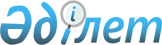 Төлеби аудандық мәслихатының 2017 жылғы 28 желтоқсандағы № 22/1124-VI "2018-2020 жылдарға арналған қала, ауылдық округтердің бюджеттер туралы" шешіміне өзгерістер енгізу туралы
					
			Мерзімі біткен
			
			
		
					Түркістан облысы Төлеби аудандық мәслихатының 2018 жылғы 3 қазандағы № 30/177-VI шешiмi. Түркістан облысының Әдiлет департаментiнде 2018 жылғы 26 қазанда № 4765 болып тiркелдi. Мерзімі өткендіктен қолданыс тоқтатылды
      Қазақстан Республикасының 2008 жылғы 4 желтоқсандағы Бюджет кодексінің 9-1-бабының 4 тармағына, "Қазақстан Республикасындағы жергілікті мемлекеттік басқару және өзін-өзі басқару туралы" Қазақстан Республикасының 2001 жылғы 23 қаңтардағы Заңының 6 бабының 1 тармағының 1) тармақшасына, Төлеби аудандық мәслихатының 2018 жылғы 19 қыркүйектегі № 29/163-VI Төлеби аудандық мәслихатының 2017 жылғы 25 желтоқсандағы № 21/109-VI "2018-2020 жылдарға арналған аудандық бюджет туралы" Нормативтік құқықтық актілерді мемлекеттік тіркеу тізілімінде № 4736 тіркелген шешіміне сәйкес, Төлеби аудандық мәслихаты ШЕШІМ ҚАБЫЛДАДЫ:
      1. Төлеби аудандық мәслихатының 2017 жылғы 28 желтоқсандағы № 22/124-VI "2018-2020 жылдарға арналған қала, ауылдық округтердің бюджеттері туралы" (Нормативтік құқықтық актілерді мемлекеттік тіркеу тізілімінде № 4395 санымен тіркелген, 2018 жылы 17 қаңтардағы "Төлеби туы" газетінде және 2018 жылғы 23 қаңтарда Қазақстан Республикасының нормативтік құқықтық актілерінің эталондық бақылау банкінде электронды түрде жарияланған) шешіміне мынадай өзгерістер енгізілсін:
      1 тармақ мынадай редакцияда жазылсын:
      "1. Ленгер қаласының 2018-2020 жылдарға арналған бюджеті 1, 2 және 3-қосымшаларға сәйкес, оның ішінде 2018 жылға мынадай көлемде бекiтiлсiн:
      1) кiрiстер 465 639 мың теңге:
      салықтық түсiмдер – 127 731 мың теңге;
      салықтық емес түсiмдер – 155 мың теңге;
      негiзгi капиталды сатудан түсетiн түсiмдер – 0;
      трансферттердiң түсiмдерi – 337 753 мың теңге;
      2) шығындар – 465 639 мың теңге;
      3) таза бюджеттiк кредиттеу – 0:
      бюджеттік кредиттер – 0;
      бюджеттік кредиттерді өтеу – 0; 
      4) қаржы активтерімен жасалатын операциялар бойынша сальдо – 0:
      қаржы активтерін сатып алу – 0;
      мемлекеттік қаржы активтерін сатудан түсетін түсімдер – 0;
      5) бюджет тапшылығы – 0;
      6) бюджет тапшылығын қаржыландыру – 0:
      қарыздар түсімі – 0;
      қарыздарды өтеу – 0;
      бюджет қаражатының пайдаланылатын қалдықтары – 0.
      2 тармақ мынадай редакцияда жазылсын:
      2. Аққұм ауылдық округінің 2018-2020 жылдарға арналған бюджеті 4, 5 және 6-қосымшаларға сәйкес, оның ішінде 2018 жылға мынадай көлемде бекiтiлсiн:
      1) кiрiстер – 42 878 мың теңге:
      салықтық түсiмдер – 6 337 мың теңге;
      салықтық емес түсiмдер – 671 мың теңге;
      негiзгi капиталды сатудан түсетiн түсiмдер – 0;
      трансферттердiң түсiмдерi – 35 870 мың теңге;
      2) шығындар – 42 878 мың теңге;
      3) таза бюджеттiк кредиттеу – 0;
      бюджеттік кредиттер – 0;
      бюджеттік кредиттерді өтеу – 0; 
      4) қаржы активтерімен жасалатын операциялар бойынша сальдо – 0:
      қаржы активтерін сатып алу – 0;
      мемлекеттік қаржы активтерін сатудан түсетін түсімдер – 0;
      5) бюджет тапшылығы – 0;
      6) бюджет тапшылығын қаржыландыру – 0:
      қарыздар түсімі – 0;
      қарыздарды өтеу – 0;
      бюджет қаражатының пайдаланылатын қалдықтары – 0.
      3 тармақ мынадай редакцияда жазылсын:
      3. Алатау ауылдық округінің 2018-2020 жылдарға арналған бюджеті 7, 8 және 9-қосымшаларға сәйкес, оның ішінде 2018 жылға мынадай көлемде бекiтiлсiн:
      1) кiрiстер – 95 160 мың теңге:
      салықтық түсiмдер – 12 820 мың теңге;
      салықтық емес түсiмдер – 3 255 мың теңге;
      негiзгi капиталды сатудан түсетiн түсiмдер – 0;
      трансферттердiң түсiмдерi – 79 085 мың теңге;
      2) шығындар – 95 160 мың теңге;
      3) таза бюджеттiк кредиттеу – 0:
      бюджеттік кредиттер – 0;
      бюджеттік кредиттерді өтеу – 0; 
      4) қаржы активтерімен жасалатын операциялар бойынша сальдо – 0:
      қаржы активтерін сатып алу – 0;
      мемлекеттік қаржы активтерін сатудан түсетін түсімдер – 0;
      5) бюджет тапшылығы – 0;
      6) бюджет тапшылығын қаржыландыру – 0:
      қарыздар түсімі – 0;
      қарыздарды өтеу – 0;
      бюджет қаражатының пайдаланылатын қалдықтары – 0.
      4 тармақ мынадай редакцияда жазылсын:
      4. Бірінші Мамыр ауылдық округінің 2018-2020 жылдарға арналған бюджеті 10, 11 және 12-қосымшаларға сәйкес, оның ішінде 2018 жылға мынадай көлемде бекiтiлсiн:
      1) кiрiстер – 139 188 мың теңге:
      салықтық түсiмдер – 16 841 мың теңге;
      салықтық емес түсiмдер – 0;
      негiзгi капиталды сатудан түсетiн түсiмдер – 0;
      трансферттердiң түсiмдерi – 122 347 мың теңге;
      2) шығындар – 139 188 мың теңге;
      3) таза бюджеттiк кредиттеу – 0:
      бюджеттік кредиттер – 0;
      бюджеттік кредиттерді өтеу – 0; 
      4) қаржы активтерімен жасалатын операциялар бойынша сальдо – 0:
      қаржы активтерін сатып алу – 0;
      мемлекеттік қаржы активтерін сатудан түсетін түсімдер – 0;
      5) бюджет тапшылығы – 0;
      6) бюджет тапшылығын қаржыландыру – 0:
      қарыздар түсімі – 0;
      қарыздарды өтеу – 0;
      бюджет қаражатының пайдаланылатын қалдықтары – 0.
      5 тармақ мынадай редакцияда жазылсын:
      5. Жоғарғы Ақсу ауылдық округінің 2018-2020 жылдарға арналған бюджеті 13, 14 және 15-қосымшаларға сәйкес, оның ішінде 2018 жылға мынадай көлемде бекiтiлсiн:
      1) кiрiстер – 52 211 мың теңге:
      салықтық түсiмдер – 4 211 мың теңге;
      салықтық емес түсiмдер – 2 мың теңге;
      негiзгi капиталды сатудан түсетiн түсiмдер – 0;
      трансферттердiң түсiмдерi – 47 998 мың теңге;
      2) шығындар – 52 211 мың теңге;
      3) таза бюджеттiк кредиттеу – 0:
      бюджеттік кредиттер – 0;
      бюджеттік кредиттерді өтеу – 0; 
      4) қаржы активтерімен жасалатын операциялар бойынша сальдо – 0:
      қаржы активтерін сатып алу – 0;
      мемлекеттік қаржы активтерін сатудан түсетін түсімдер – 0;
      5) бюджет тапшылығы – 0;
      6) бюджет тапшылығын қаржыландыру – 0:
      қарыздар түсімі – 0;
      қарыздарды өтеу – 0;
      бюджет қаражатының пайдаланылатын қалдықтары – 0.
      6 тармақ мынадай редакцияда жазылсын:
      6. Зертас ауылдық округінің 2018-2020 жылдарға арналған бюджеті 16, 17 және 18-қосымшаларға сәйкес, оның ішінде 2018 жылға мынадай көлемде бекiтiлсiн:
      1) кiрiстер – 77 113 мың теңге:
      салықтық түсiмдер – 7 912 мың теңге;
      салықтық емес түсiмдер – 4 996 мың теңге;
      негiзгi капиталды сатудан түсетiн түсiмдер – 0;
      трансферттердiң түсiмдерi – 64 205 мың теңге;
      2) шығындар – 77 113 мың теңге;
      3) таза бюджеттiк кредиттеу – 0:
      бюджеттік кредиттер – 0;
      бюджеттік кредиттерді өтеу – 0; 
      4) қаржы активтерімен жасалатын операциялар бойынша сальдо – 0:
      қаржы активтерін сатып алу – 0;
      мемлекеттік қаржы активтерін сатудан түсетін түсімдер – 0;
      5) бюджет тапшылығы – 0;
      6) бюджет тапшылығын қаржыландыру – 0:
      қарыздар түсімі – 0;
      қарыздарды өтеу – 0;
      бюджет қаражатының пайдаланылатын қалдықтары – 0.
      7 тармақ мынадай редакцияда жазылсын:
      7. Кемеқалған ауылдық округінің 2018-2020 жылдарға арналған бюджеті 19, 20 және 21-қосымшаларға сәйкес, оның ішінде 2018 жылға мынадай көлемде бекiтiлсiн:
      1) кiрiстер – 52 318 мың теңге:
      салықтық түсiмдер – 5 163 мың теңге;
      салықтық емес түсiмдер – 64 мың теңге;
      негiзгi капиталды сатудан түсетiн түсiмдер – 0;
      трансферттердiң түсiмдерi – 47 091 мың теңге;
      2) шығындар – 52 318 мың теңге;
      3) таза бюджеттiк кредиттеу – 0:
      бюджеттік кредиттер – 0;
      бюджеттік кредиттерді өтеу – 0; 
      4) қаржы активтерімен жасалатын операциялар бойынша сальдо – 0:
      қаржы активтерін сатып алу – 0;
      мемлекеттік қаржы активтерін сатудан түсетін түсімдер – 0;
      5) бюджет тапшылығы – 0;
      6) бюджет тапшылығын қаржыландыру – 0.
      қарыздар түсімі – 0;
      қарыздарды өтеу – 0;
      бюджет қаражатының пайдаланылатын қалдықтары – 0.
      8 тармақ мынадай редакцияда жазылсын:
      8. Көксәйек ауылдық округінің 2018-2020 жылдарға арналған бюджеті 22, 23 және 24-қосымшаларға сәйкес, оның ішінде 2018 жылға мынадай көлемде бекiтiлсiн:
      1) кiрiстер – 167 337 мың теңге:
      салықтық түсiмдер – 15 991 мың теңге;
      салықтық емес түсiмдер – 0;
      негiзгi капиталды сатудан түсетiн түсiмдер – 0;
      трансферттердiң түсiмдерi – 151 346 мың теңге;
      2) шығындар – 167 337 мың теңге;
      3) таза бюджеттiк кредиттеу – 0:
      бюджеттік кредиттер – 0;
      бюджеттік кредиттерді өтеу – 0; 
      4) қаржы активтерімен жасалатын операциялар бойынша сальдо – 0:
      қаржы активтерін сатып алу – 0;
      мемлекеттік қаржы активтерін сатудан түсетін түсімдер – 0;
      5) бюджет тапшылығы – 0;
      6) бюджет тапшылығын қаржыландыру – 0:
      қарыздар түсімі – 0;
      қарыздарды өтеу – 0;
      бюджет қаражатының пайдаланылатын қалдықтары – 0.
      9 тармақ мынадай редакцияда жазылсын:
      9. Киелітас ауылдық округінің 2018-2020 жылдарға арналған бюджеті 25, 26 және 27-қосымшаларға сәйкес, оның ішінде 2018 жылға мынадай көлемде бекiтiлсiн:
      1) кiрiстер – 92 740 мың теңге:
      салықтық түсiмдер – 16 411 мың теңге;
      салықтық емес түсiмдер – 5 140 мың теңге;
      негiзгi капиталды сатудан түсетiн түсiмдер – 0;
      трансферттердiң түсiмдерi – 71 189 мың теңге;
      2) шығындар – 92 740 мың теңге;
      3) таза бюджеттiк кредиттеу – 0:
      бюджеттік кредиттер – 0;
      бюджеттік кредиттерді өтеу – 0; 
      4) қаржы активтерімен жасалатын операциялар бойынша сальдо – 0:
      қаржы активтерін сатып алу – 0;
      мемлекеттік қаржы активтерін сатудан түсетін түсімдер – 0;
      5) бюджет тапшылығы – 0;
      6) бюджет тапшылығын қаржыландыру – 0:
      қарыздар түсімі – 0;
      қарыздарды өтеу – 0;
      бюджет қаражатының пайдаланылатын қалдықтары – 0.
      10 тармақ мынадай редакцияда жазылсын:
      10. Қаратөбе ауылдық округінің 2018-2020 жылдарға арналған бюджеті 28, 29 және 30-қосымшаларға сәйкес, оның ішінде 2018 жылға мынадай көлемде бекiтiлсiн:
      1) кiрiстер – 62 919 мың теңге:
      салықтық түсiмдер – 5 590 мың теңге;
      салықтық емес түсiмдер – 1 мың теңге;
      негiзгi капиталды сатудан түсетiн түсiмдер – 0;
      трансферттердiң түсiмдерi – 57 328 мың теңге;
      2) шығындар – 62 919 мың теңге;
      3) таза бюджеттiк кредиттеу – 0:
      бюджеттік кредиттер – 0;
      бюджеттік кредиттерді өтеу – 0; 
      4) қаржы активтерімен жасалатын операциялар бойынша сальдо – 0:
      қаржы активтерін сатып алу – 0;
      мемлекеттік қаржы активтерін сатудан түсетін түсімдер – 0;
      5) бюджет тапшылығы – 0;
      6) бюджет тапшылығын қаржыландыру – 0:
      қарыздар түсімі – 0;
      қарыздарды өтеу – 0;
      бюджет қаражатының пайдаланылатын қалдықтары – 0.
      11 тармақ мынадай редакцияда жазылсын:
      11. Қасқасу ауылдық округінің 2018-2020 жылдарға арналған бюджеті 31, 32 және 33-қосымшаларға сәйкес, оның ішінде 2018 жылға мынадай көлемде бекiтiлсiн:
      1) кiрiстер – 69 848 мың теңге:
      салықтық түсiмдер – 4 071 мың теңге;
      салықтық емес түсiмдер – 0;
      негiзгi капиталды сатудан түсетiн түсiмдер – 0;
      трансферттердiң түсiмдерi – 65 777 мың теңге;
      2) шығындар – 69 848 мың теңге;
      3) таза бюджеттiк кредиттеу – 0:
      бюджеттік кредиттер – 0;
      бюджеттік кредиттерді өтеу – 0; 
      4) қаржы активтерімен жасалатын операциялар бойынша сальдо – 0:
      қаржы активтерін сатып алу – 0;
      мемлекеттік қаржы активтерін сатудан түсетін түсімдер – 0;
      5) бюджет тапшылығы – 0;
      6) бюджет тапшылығын қаржыландыру – 0:
      қарыздар түсімі – 0;
      қарыздарды өтеу – 0;
      бюджет қаражатының пайдаланылатын қалдықтары – 0.
      12 тармақ мынадай редакцияда жазылсын:
      12. Қоғалы ауылдық округінің 2018-2020 жылдарға арналған бюджеті 34, 35 және 36-қосымшаларға сәйкес, оның ішінде 2018 жылға мынадай көлемде бекiтiлсiн:
      1) кiрiстер – 63 768 мың теңге:
      салықтық түсiмдер – 3 108 мың теңге;
      салықтық емес түсiмдер – 115 мың теңге;
      негiзгi капиталды сатудан түсетiн түсiмдер – 0;
      трансферттердiң түсiмдерi – 60 545 мың теңге;
      2) шығындар – 63 768 мың теңге;
      3) таза бюджеттiк кредиттеу – 0:
      бюджеттік кредиттер – 0;
      бюджеттік кредиттерді өтеу – 0; 
      4) қаржы активтерімен жасалатын операциялар бойынша сальдо – 0:
      қаржы активтерін сатып алу – 0;
      мемлекеттік қаржы активтерін сатудан түсетін түсімдер – 0;
      5) бюджет тапшылығы – 0;
      6) бюджет тапшылығын қаржыландыру – 0:
      қарыздар түсімі – 0;
      қарыздарды өтеу – 0;
      бюджет қаражатының пайдаланылатын қалдықтары – 0.
      13 тармақ мынадай редакцияда жазылсын:
      13. Тасарық ауылдық округінің 2018-2020 жылдарға арналған бюджеті 37, 38 және 39-қосымшаларға сәйкес, оның ішінде 2018 жылға мынадай көлемде бекiтiлсiн:
      1) кiрiстер – 48 364 мың теңге:
      салықтық түсiмдер – 5 055 мың теңге;
      салықтық емес түсiмдер – 11 мың теңге;
      негiзгi капиталды сатудан түсетiн түсiмдер – 0;
      трансферттердiң түсiмдерi – 43 298 мың теңге;
      2) шығындар – 48 364 мың теңге;
      3) таза бюджеттiк кредиттеу – 0:
      бюджеттік кредиттер – 0;
      бюджеттік кредиттерді өтеу – 0; 
      4) қаржы активтерімен жасалатын операциялар бойынша сальдо – 0:
      қаржы активтерін сатып алу – 0;
      мемлекеттік қаржы активтерін сатудан түсетін түсімдер – 0;
      5) бюджет тапшылығы – 0;
      6) бюджет тапшылығын қаржыландыру – 0:
      қарыздар түсімі – 0;
      қарыздарды өтеу – 0;
      бюджет қаражатының пайдаланылатын қалдықтары – 0."
      Көрсетілген шешімнің 1, 4, 7, 10, 13, 16, 19, 22, 25, 28, 31, 34 және 37 қосымшалары осы шешімнің 1, 2, 3, 4, 5, 6, 7, 8, 9, 10, 11, 12 және 13 қосымшаларына сәйкес жаңа редакцияда жазылсын.
      14. "Төлеби аудандық мәслихат аппараты" мемлекеттік мекемесі Қазақстан Республикасының заңнамалық актілерінде белгіленген тәртіпте:
      1) осы шешімнің аумақтық әділет органында мемлекеттік тіркелуін;
      2) осы мәслихат шешімі мемлекеттік тіркелген күннен бастап күнтізбелік он күн ішінде оның көшірмесін қағаз және электронды түрде қазақ және орыс тілдерінде "Республикалық құқықтық ақпарат орталығы" шаруашылық жүргізу құқығындағы республикалық мемлекеттік кәсіпорнына Қазақстан Республикасы нормативтік құқықтық актілерінің эталондық бақылау банкіне ресми жариялау және енгізу үшін жолдануын;
      3) осы шешім мемлекеттік тіркелген күнінен бастап күнтізбелік он күн ішінде оның көшірмесін Төлеби ауданының аумағында таратылатын мерзімді баспа басылымдарында ресми жариялауға жолданылуын;
      4) ресми жарияланғаннан кейін осы шешімді Төлеби аудандық мәслихатының интернет-ресурсына орналастыруын қамтамасыз етсін.
      15. Осы шешім 2018 жылдың 1 қаңтарынан бастап қолданысқа енгізіледі. Леңгер қаласының 2018 жылға арналған бюджеті  Аққұм ауылдық округінің 2018 жылға арналған бюджеті Алатау ауылдық округінің 2018 жылға арналған бюджеті Бірінші Мамыр ауылдық округінің 2018 жылға арналған бюджеті Жоғарғы Ақсу ауылдық округінің 2018 жылға арналған бюджеті Зертас ауылдық округінің 2018 жылға арналған бюджеті  Кемеқалған ауылдық округінің 2018 жылға арналған бюджеті Көксәйек ауылдық округінің 2018 жылға арналған бюджеті  Киелітас ауылдық округінің 2018 жылға арналған бюджеті Қаратөбе ауылдық округінің 2018 жылға арналған бюджеті
      Қасқасу ауылдық округінің 2018 жылға арналған бюджеті  Қоғалы ауылдық округінің 2018 жылға арналған бюджеті Тасарық ауылдық округінің 2018 жылға арналған бюджеті
					© 2012. Қазақстан Республикасы Әділет министрлігінің «Қазақстан Республикасының Заңнама және құқықтық ақпарат институты» ШЖҚ РМК
				
      Аудандық мәслихат

      сессиясының төрағасы

Қ.Қансейітов

      Аудандық мәслихат хатшысы

Н.Қойбағаров
Төлеби аудандық
мәслихатының 2018 жылғы
3 қазандағы № 30/177-VI
шешіміне 1 қосымшаТөлеби аудандық
маслихатының 2017 жылғы
28 желтоқсандағы № 22/124- VI
шешіміне 1 қосымша
Санаты
Сыныбы 
Ішкі сыныбы 
Атауы
Сомасы, мың теңге
Сомасы, мың теңге
1. Кірістер 
1. Кірістер 
465 639
1
Салықтық түсімдер
Салықтық түсімдер
127 731
01
Табыс салығы
Табыс салығы
53 630
2
Жеке табыс салығы
Жеке табыс салығы
53 630
04
Меншiкке салынатын салықтар
Меншiкке салынатын салықтар
74 101
1
Мүлiкке салынатын салықтар
Мүлiкке салынатын салықтар
1 234
3
Жер салығы
Жер салығы
18 563
4
Көлiк құралдарына салынатын салық
Көлiк құралдарына салынатын салық
54 304
2
Салықтық емес түсімдер
Салықтық емес түсімдер
155
06
Басқа да салықтық емес түсімдер
Басқа да салықтық емес түсімдер
155
1
Басқа да салықтық емес түсімдер
Басқа да салықтық емес түсімдер
155
3
Негізгі капиталды сатудан түсетін түсімдер
Негізгі капиталды сатудан түсетін түсімдер
0
4
Трансферттердің түсімдері
Трансферттердің түсімдері
337 753
02
Мемлекеттік басқарудың жоғары тұрған органдарынан түсетін трансферттер
Мемлекеттік басқарудың жоғары тұрған органдарынан түсетін трансферттер
337 753
3
 Аудандардың (облыстық маңызы бар қаланың) бюджетінен трансферттер
 Аудандардың (облыстық маңызы бар қаланың) бюджетінен трансферттер
337 753
Функционалдық топ
Функционалдық топ
Функционалдық топ
Атауы
Атауы
Сомасы, мың теңге 
Кіші функция
Кіші функция
Кіші функция
Кіші функция
Сомасы, мың теңге 
Бюджеттік бағдарламалардың әкiмшiсi
Бюджеттік бағдарламалардың әкiмшiсi
Бюджеттік бағдарламалардың әкiмшiсi
Сомасы, мың теңге 
Бағдарлама
Бағдарлама
Сомасы, мың теңге 
2. Шығындар
465 639
01
Жалпы сипаттағы мемлекеттiк қызметтер 
49 769
1
Мемлекеттiк басқарудың жалпы функцияларын орындайтын өкiлдi, атқарушы және басқа органдар
49 769
124
Аудандық маңызы бар қала, ауыл, кент, ауылдық округ әкімінің аппараты 
49 769
001
Аудандық маңызы бар қала, ауыл, кент, ауылдық округ әкімінің қызметін қамтамасыз ету жөніндегі қызметтер
48 445
022
Мемлекеттік органның күрделі шығыстары
1 324
04
Бiлiм беру
243 583
1
Мектепке дейiнгi тәрбие және оқыту
243 583
124
Аудандық маңызы бар қала, ауыл, кент, ауылдық округ әкімінің аппараты 
243 583
004
Мектепке дейінгі тәрбиелеу және оқыту және мектепке дейінгі тәрбиелеу және оқыту ұйымдарында медициналық қызмет көрсетуді ұйымдастыру
243 583
06
Әлеуметтiк көмек және әлеуметтiк қамсыздандыру
4 756
2
Әлеуметтiк көмек
4 756
124
Аудандық маңызы бар қала, ауыл, кент, ауылдық округ әкімінің аппараты 
4 756
003
Мұқтаж азаматтарға үйде әлеуметтік көмек көрсету
4 756
07
Тұрғын үй-коммуналдық шаруашылық
154 029
3
Елді-мекендерді абаттандыру
154 029
124
Аудандық маңызы бар қала, ауыл, кент, ауылдық округ әкімінің аппараты 
154 029
009
Елді мекендердің санитариясын қамтамасыз ету
19 402
011
Елді мекендерді абаттандыру мен көгалдандыру
134 627
15
Трансферттер
13 502
1
Трансферттер
13 502
124
Аудандық маңызы бар қала, ауыл, кент, ауылдық округ әкімінің аппараты 
13 502
051
Заңнаманы өзгертуге байланысты жоғарғы тұрған бюджеттің шығындарын өтеуге төменгі тұрған бюджеттен ағымдағы нысаналы трансферттер
13 502
3. Таза бюджеттік кредиттеу
0
Функционалдық топ
Функционалдық топ
Функционалдық топ
Атауы
Атауы
Сомасы, мың теңге
Кіші функция
Кіші функция
Кіші функция
Кіші функция
Сомасы, мың теңге
Бюджеттік бағдарламалардың әкiмшiсi
Бюджеттік бағдарламалардың әкiмшiсi
Бюджеттік бағдарламалардың әкiмшiсi
Сомасы, мың теңге
Бағдарлама
Бағдарлама
Сомасы, мың теңге
Бюджеттік кредиттер
0
Санаты
Санаты
Санаты
Атауы
Сомасы, мың теңге
Сыныбы
Сыныбы
Сыныбы
Сомасы, мың теңге
Ішкі сыныбы
Ішкі сыныбы
Ішкі сыныбы
Ішкі сыныбы
Ішкі сыныбы
Сомасы, мың теңге
Бюджеттік кредиттерді өтеу
0
4. Қаржы активтерімен жасалатын операциялар бойынша сальдо
0
Санаты
Санаты
Санаты
Атауы
Сомасы, мың теңге
Сыныбы
Сыныбы
Сыныбы
Сомасы, мың теңге
Ішкі сыныбы
Ішкі сыныбы
Ішкі сыныбы
Ішкі сыныбы
Ішкі сыныбы
Сомасы, мың теңге
Қаржы активтерін сатып алу
0
Мемлекеттік қаржы активтерінен түсетін түсімдер
0
5. Бюджет тапшылығы 
0
6. Бюджет тапшылығын қаржыландыру
0
Қарыздар түсімі
0
Функционалдық топ
Функционалдық топ
Функционалдық топ
Атауы
Атауы
Сомасы, мың теңге
Кіші функция
Кіші функция
Кіші функция
Кіші функция
Сомасы, мың теңге
Бюджеттік бағдарламалардың әкiмшiсi
Бюджеттік бағдарламалардың әкiмшiсi
Бюджеттік бағдарламалардың әкiмшiсi
Сомасы, мың теңге
Бағдарлама
Бағдарлама
Сомасы, мың теңге
Қарыздарды өтеу
0
Санаты
Санаты
Санаты
Атауы
Сомасы, мың теңге
Сыныбы
Сыныбы
Сыныбы
Сомасы, мың теңге
Ішкі сыныбы
Ішкі сыныбы
Ішкі сыныбы
Ішкі сыныбы
Ішкі сыныбы
Сомасы, мың теңге
Бюджет қаражатының пайдаланылатын қалдықтары
0Төлеби аудандық 
мәслихатының 2018 жылғы
3 қазандағы № 30/177-VI
шешіміне 2 қосымшаТөлеби аудандық
маслихатының 2017 жылғы
28 желтоқсандағы № 22/124-VI
шешіміне 4 қосымша
Санаты
Санаты
Санаты
Атауы
Сомасы, мың теңге
Сыныбы
Сыныбы
Сыныбы
Сомасы, мың теңге
Ішкі сыныбы
Ішкі сыныбы
Ішкі сыныбы
Сомасы, мың теңге
1. Кірістер 
42 878
1
Салықтық түсімдер
6 337
01
Табыс салығы
2 969
2
2
Жеке табыс салығы
2 969
04
Меншiкке салынатын салықтар
3 368
1
1
Мүлiкке салынатын салықтар
350
3
3
Жер салығы
1 000
4
4
Көлiк құралдарына салынатын салық
2 018
2
Салықтық емес түсімдер
671
06
Басқа да салықтық емес түсімдер
671
1
1
Басқа да салықтық емес түсімдер
671
3
Негізгі капиталды сатудан түсетін түсімдер
0
4
Трансферттердің түсімдері
35 870
02
Мемлекеттік басқарудың жоғары тұрған органдарынан түсетін трансферттер
35 870
3
3
 Аудандардың (облыстық маңызы бар қаланың) бюджетінен трансферттер
35 870
Функционалдық топ
Функционалдық топ
Функционалдық топ
Функционалдық топ
Атауы
Сомасы, мың теңге
Кіші функция
Кіші функция
Кіші функция
Кіші функция
Сомасы, мың теңге
Бюджеттік бағдарламалардың әкiмшiсi
Бюджеттік бағдарламалардың әкiмшiсi
Бюджеттік бағдарламалардың әкiмшiсi
Сомасы, мың теңге
Бағдарлама
Бағдарлама
Сомасы, мың теңге
2. Шығындар
42 878
01
Жалпы сипаттағы мемлекеттiк қызметтер 
19 954
1
Мемлекеттiк басқарудың жалпы функцияларын орындайтын өкiлдi, атқарушы және басқа органдар
19 954
124
Аудандық маңызы бар қала, ауыл, кент, ауылдық округ әкімінің аппараты 
19 954
001
Аудандық маңызы бар қала, ауыл, кент, ауылдық округ әкімінің қызметін қамтамасыз ету жөніндегі қызметтер
18 998
022
Мемлекеттік органның күрделі шығыстары
956
04
Бiлiм беру
13 935
1
Мектепке дейiнгi тәрбие және оқыту
13 935
124
Аудандық маңызы бар қала, ауыл, кент, ауылдық округ әкімінің аппараты 
13 935
004
Мектепке дейінгі тәрбиелеу және оқыту және мектепке дейінгі тәрбиелеу және оқыту ұйымдарында медициналық қызмет көрсетуді ұйымдастыру
13 935
07
Тұрғын үй-коммуналдық шаруашылық
6 701
3
Елді-мекендерді абаттандыру
6 701
124
Аудандық маңызы бар қала, ауыл, кент, ауылдық округ әкімінің аппараты 
6 701
009
Елді мекендердің санитариясын қамтамасыз ету
1 070
011
Елді мекендерді абаттандыру мен көгалдандыру
5 631
15
Трансферттер
2 288
1
Трансферттер
2 288
124
Аудандық маңызы бар қала, ауыл, кент, ауылдық округ әкімінің аппараты 
2 288
051
Заңнаманы өзгертуге байланысты жоғарғы тұрған бюджеттің шығындарын өтеуге төменгі тұрған бюджеттен ағымдағы нысаналы трансферттер
2 288
3. Таза бюджеттік кредиттеу
0
Функционалдық топ
Функционалдық топ
Функционалдық топ
Функционалдық топ
Атауы
Сомасы, мың теңге
Кіші функция
Кіші функция
Кіші функция
Кіші функция
Сомасы, мың теңге
Бюджеттік бағдарламалардың әкiмшiсi
Бюджеттік бағдарламалардың әкiмшiсi
Бюджеттік бағдарламалардың әкiмшiсi
Сомасы, мың теңге
Бағдарлама
Бағдарлама
Сомасы, мың теңге
Бюджеттік кредиттер
0
Санаты
Санаты
Санаты
Атауы
Сомасы, мың теңге
Сыныбы
Сыныбы
Сыныбы
Сомасы, мың теңге
Ішкі сыныбы
Ішкі сыныбы
Ішкі сыныбы
Ішкі сыныбы
Сомасы, мың теңге
Бюджеттік кредиттерді өтеу
0
4. Қаржы активтерімен жасалатын операциялар бойынша сальдо
0
Санаты
Санаты
Санаты
Атауы
Сомасы, мың теңге
Сыныбы
Сыныбы
Сыныбы
Сомасы, мың теңге
Ішкі сыныбы
Ішкі сыныбы
Ішкі сыныбы
Ішкі сыныбы
Сомасы, мың теңге
Қаржы активтерін сатып алу
0
Мемлекеттік қаржы активтерінен түсетін түсімдер
0
5. Бюджет тапшылығы 
0
6. Бюджет тапшылығын қаржыландыру
0
Қарыздар түсімі
0
Функционалдық топ
Функционалдық топ
Функционалдық топ
Функционалдық топ
Атауы
Сомасы, мың теңге
Кіші функция
Кіші функция
Кіші функция
Кіші функция
Сомасы, мың теңге
Бюджеттік бағдарламалардың әкiмшiсi
Бюджеттік бағдарламалардың әкiмшiсi
Бюджеттік бағдарламалардың әкiмшiсi
Сомасы, мың теңге
Бағдарлама
Бағдарлама
Сомасы, мың теңге
Қарыздарды өтеу
0
Санаты
Санаты
Санаты
Атауы
Сомасы, мың теңге
Сыныбы
Сыныбы
Сыныбы
Сомасы, мың теңге
Ішкі сыныбы
Ішкі сыныбы
Ішкі сыныбы
Ішкі сыныбы
Сомасы, мың теңге
Бюджет қаражатының пайдаланылатын қалдықтары
0Төлеби аудандық 
мәслихатының 2018 жылғы
3 қазандағы № 30/177-VI
шешіміне 3 қосымшаТөлеби аудандық
маслихатының 2017 жылғы
28 желтоқсандағы № 22/124-VI
шешіміне 7 қосымша
Санаты
Санаты
Санаты
Санаты
Атауы
Сомасы, мың теңге
Сыныбы
Сыныбы
Сыныбы
Сомасы, мың теңге
Ішкі сыныбы
Ішкі сыныбы
Ішкі сыныбы
Сомасы, мың теңге
1. Кірістер 
95 160
1
Салықтық түсімдер
12 820
01
Табыс салығы
4 910
2
2
Жеке табыс салығы
4 910
04
Меншiкке салынатын салықтар
7 910
1
1
Мүлiкке салынатын салықтар
490
3
3
Жер салығы
2 456
4
4
Көлiк құралдарына салынатын салық
4 964
2
Салықтық емес түсімдер
3 255
06
Басқа да салықтық емес түсімдер
3 255
1
1
Басқа да салықтық емес түсімдер
3 255
3
Негізгі капиталды сатудан түсетін түсімдер
0
4
Трансферттердің түсімдері
79 085
02
Мемлекеттік басқарудың жоғары тұрған органдарынан түсетін трансферттер
79 085
3
3
Аудандардың (облыстық маңызы бар қаланың) бюджетінен трансферттер
79 085
Функционалдық топ
Функционалдық топ
Функционалдық топ
Функционалдық топ
Атауы
Сомасы, мың теңге
Кіші функция
Кіші функция
Кіші функция
Кіші функция
Сомасы, мың теңге
Бюджеттік бағдарламалардың әкiмшiсi
Бюджеттік бағдарламалардың әкiмшiсi
Бюджеттік бағдарламалардың әкiмшiсi
Сомасы, мың теңге
Бағдарлама
Бағдарлама
Сомасы, мың теңге
2. Шығындар
95 160
01
Жалпы сипаттағы мемлекеттiк қызметтер 
27 481
1
Мемлекеттiк басқарудың жалпы функцияларын орындайтын өкiлдi, атқарушы және басқа органдар
27 481
124
Аудандық маңызы бар қала, ауыл, кент, ауылдық округ әкімінің аппараты 
27 481
001
Аудандық маңызы бар қала, ауыл, кент, ауылдық округ әкімінің қызметін қамтамасыз ету жөніндегі қызметтер
24 346
022
Мемлекеттік органның күрделі шығыстары
3 135
04
Бiлiм беру
47 606
1
Мектепке дейiнгi тәрбие және оқыту
40 644
124
Аудандық маңызы бар қала, ауыл, кент, ауылдық округ әкімінің аппараты 
40 644
004
Мектепке дейінгі тәрбиелеу және оқыту және мектепке дейінгі тәрбиелеу және оқыту ұйымдарында медициналық қызмет көрсетуді ұйымдастыру
40 644
2
Бастауыш, негізгі орта және жалпы орта білім беру
6 962
124
Аудандық маңызы бар қала, ауыл, кент, ауылдық округ әкімінің аппараты 
6 962
005
Ауылдық жерлерде оқушыларды жақын жердегі мектепке дейін тегін алып баруды және одан алып қайтуды ұйымдастыру
6 962
07
Тұрғын үй-коммуналдық шаруашылық
12 200
3
Елді-мекендерді абаттандыру
12 200
124
Аудандық маңызы бар қала, ауыл, кент, ауылдық округ әкімінің аппараты 
12 200
009
Елді мекендердің санитариясын қамтамасыз ету
4 887
011
Елді мекендерді абаттандыру мен көгалдандыру
7 313
15
Трансферттер
7 873
1
Трансферттер
7 873
124
Аудандық маңызы бар қала, ауыл, кент, ауылдық округ әкімінің аппараты 
7 873
051
Заңнаманы өзгертуге байланысты жоғарғы тұрған бюджеттің шығындарын өтеуге төменгі тұрған бюджеттен ағымдағы нысаналы трансферттер
7 873
3. Таза бюджеттік кредиттеу
0
Функционалдық топ
Функционалдық топ
Функционалдық топ
Функционалдық топ
Атауы
Сомасы, мың теңге
Кіші функция
Кіші функция
Кіші функция
Кіші функция
Сомасы, мың теңге
Бюджеттік бағдарламалардың әкiмшiсi
Бюджеттік бағдарламалардың әкiмшiсi
Бюджеттік бағдарламалардың әкiмшiсi
Сомасы, мың теңге
Бағдарлама
Бағдарлама
Сомасы, мың теңге
Бюджеттік кредиттер
0
Санаты
Санаты
Санаты
Атауы
Сомасы, мың теңге
Сыныбы
Сыныбы
Сыныбы
Сомасы, мың теңге
Ішкі сыныбы
Ішкі сыныбы
Ішкі сыныбы
Ішкі сыныбы
Сомасы, мың теңге
Бюджеттік кредиттерді өтеу
0
4. Қаржы активтерімен жасалатын операциялар бойынша сальдо
0
Санаты
Санаты
Санаты
Атауы
Сомасы, мың теңге
Сыныбы
Сыныбы
Сыныбы
Сомасы, мың теңге
Ішкі сыныбы
Ішкі сыныбы
Ішкі сыныбы
Ішкі сыныбы
Сомасы, мың теңге
Қаржы активтерін сатып алу
0
Мемлекеттік қаржы активтерінен түсетін түсімдер
0
5. Бюджет тапшылығы 
0
6. Бюджет тапшылығын қаржыландыру
0
Қарыздар түсімі
0
Функционалдық топ
Функционалдық топ
Функционалдық топ
Функционалдық топ
Атауы
Сомасы, мың теңге
Кіші функция
Кіші функция
Кіші функция
Кіші функция
Сомасы, мың теңге
Бюджеттік бағдарламалардың әкiмшiсi
Бюджеттік бағдарламалардың әкiмшiсi
Бюджеттік бағдарламалардың әкiмшiсi
Сомасы, мың теңге
Бағдарлама
Бағдарлама
Сомасы, мың теңге
Қарыздарды өтеу
0
Санаты
Санаты
Санаты
Атауы
Сомасы, мың теңге
Сыныбы
Сыныбы
Сыныбы
Сомасы, мың теңге
Ішкі сыныбы
Ішкі сыныбы
Ішкі сыныбы
Ішкі сыныбы
Сомасы, мың теңге
Бюджет қаражатының пайдаланылатын қалдықтары
0Төлеби аудандық
мәслихатының 2018 жылғы
3 қазандағы № 30/177-VI
шешіміне 4 қосымшаТөлеби аудандық
маслихатының 2017 жылғы
28 желтоқсандағы № 22/124-VI
шешіміне 10 қосымша
Санаты
Санаты
Санаты
Атауы
Сомасы, мың теңге
Сыныбы
Сыныбы
Сыныбы
Сомасы, мың теңге
Ішкі сыныбы
Ішкі сыныбы
Ішкі сыныбы
Сомасы, мың теңге
1. Кірістер 
139 188
1
Салықтық түсімдер
16 841
01
Табыс салығы
6 485
2
2
Жеке табыс салығы
6 485
04
Меншiкке салынатын салықтар
10 356
1
1
Мүлiкке салынатын салықтар
445
3
3
Жер салығы
2 383
4
4
Көлiк құралдарына салынатын салық
7 528
2
Салықтық емес түсімдер
0
3
Негізгі капиталды сатудан түсетін түсімдер
0
4
Трансферттердің түсімдері
122 347
02
Мемлекеттік басқарудың жоғары тұрған органдарынан түсетін трансферттер
122 347
3
3
 Аудандардың (облыстық маңызы бар қаланың) бюджетінен трансферттер
122 347
Функционалдық топ
Функционалдық топ
Функционалдық топ
Функционалдық топ
Атауы
Сомасы, мың теңге
Кіші функция
Кіші функция
Кіші функция
Кіші функция
Сомасы, мың теңге
Бюджеттік бағдарламалардың әкiмшiсi
Бюджеттік бағдарламалардың әкiмшiсi
Бюджеттік бағдарламалардың әкiмшiсi
Сомасы, мың теңге
Бағдарлама
Бағдарлама
Сомасы, мың теңге
2. Шығындар
139 188
01
Жалпы сипаттағы мемлекеттiк қызметтер 
34 541
1
Мемлекеттiк басқарудың жалпы функцияларын орындайтын өкiлдi, атқарушы және басқа органдар
34 541
124
Аудандық маңызы бар қала, ауыл, кент, ауылдық округ әкімінің аппараты 
34 541
001
Аудандық маңызы бар қала, ауыл, кент, ауылдық округ әкімінің қызметін қамтамасыз ету жөніндегі қызметтер
30 601
022
Мемлекеттік органның күрделі шығыстары
3 940
04
Бiлiм беру
70 156
1
Мектепке дейiнгi тәрбие және оқыту
67 352
124
Аудандық маңызы бар қала, ауыл, кент, ауылдық округ әкімінің аппараты 
67 352
004
Мектепке дейінгі тәрбиелеу және оқыту және мектепке дейінгі тәрбиелеу және оқыту ұйымдарында медициналық қызмет көрсетуді ұйымдастыру
67 352
2
Бастауыш, негізгі орта және жалпы орта білім беру
2 804
124
Аудандық маңызы бар қала, ауыл, кент, ауылдық округ әкімінің аппараты 
2 804
005
Ауылдық жерлерде оқушыларды жақын жердегі мектепке дейін тегін алып баруды және одан алып қайтуды ұйымдастыру
2 804
07
Тұрғын үй-коммуналдық шаруашылық
14 932
3
Елді-мекендерді абаттандыру
14 932
124
Аудандық маңызы бар қала, ауыл, кент, ауылдық округ әкімінің аппараты 
14 932
009
Елді мекендердің санитариясын қамтамасыз ету
2 470
011
Елді мекендерді абаттандыру мен көгалдандыру
12 462
15
Трансферттер
19 559
1
Трансферттер
19 559
124
Аудандық маңызы бар қала, ауыл, кент, ауылдық округ әкімінің аппараты 
19 559
051
Заңнаманы өзгертуге байланысты жоғарғы тұрған бюджеттің шығындарын өтеуге төменгі тұрған бюджеттен ағымдағы нысаналы трансферттер
19 559
3. Таза бюджеттік кредиттеу
0
Функционалдық топ
Функционалдық топ
Функционалдық топ
Функционалдық топ
Атауы
Сомасы, мың теңге
Кіші функция
Кіші функция
Кіші функция
Кіші функция
Сомасы, мың теңге
Бюджеттік бағдарламалардың әкiмшiсi
Бюджеттік бағдарламалардың әкiмшiсi
Бюджеттік бағдарламалардың әкiмшiсi
Сомасы, мың теңге
Бағдарлама
Бағдарлама
Сомасы, мың теңге
Бюджеттік кредиттер
0
Санаты
Санаты
Санаты
Атауы
Сомасы, мың теңге
Сыныбы
Сыныбы
Сыныбы
Сомасы, мың теңге
Ішкі сыныбы
Ішкі сыныбы
Ішкі сыныбы
Ішкі сыныбы
Сомасы, мың теңге
Бюджеттік кредиттерді өтеу
0
4. Қаржы активтерімен жасалатын операциялар бойынша сальдо
0
Санаты
Санаты
Атауы
Сомасы, мың теңге
Сыныбы
Сыныбы
Сыныбы
Сомасы, мың теңге
Ішкі сыныбы
Ішкі сыныбы
Ішкі сыныбы
Ішкі сыныбы
Сомасы, мың теңге
Қаржы активтерін сатып алу
0
Мемлекеттік қаржы активтерінен түсетін түсімдер
0
5. Бюджет тапшылығы 
0
6. Бюджет тапшылығын қаржыландыру
0
Қарыздар түсімі
0
Функционалдық топ
Функционалдық топ
Функционалдық топ
Функционалдық топ
Атауы
Сомасы, мың теңге
Кіші функция
Кіші функция
Кіші функция
Кіші функция
Сомасы, мың теңге
Бюджеттік бағдарламалардың әкiмшiсi
Бюджеттік бағдарламалардың әкiмшiсi
Бюджеттік бағдарламалардың әкiмшiсi
Сомасы, мың теңге
Бағдарлама
Бағдарлама
Сомасы, мың теңге
Қарыздарды өтеу
0
Санаты
Санаты
Санаты
Атауы
Сомасы, мың теңге
Сыныбы
Сыныбы
Сыныбы
Сомасы, мың теңге
Ішкі сыныбы
Ішкі сыныбы
Ішкі сыныбы
Ішкі сыныбы
Сомасы, мың теңге
Бюджет қаражатының пайдаланылатын қалдықтары
0Төлеби аудандық 
мәслихатының 2018 жылғы
3 қазандағы № 30/177-VI
шешіміне 5 қосымшаТөлеби аудандық
маслихатының 2017 жылғы
28 желтоқсандағы № 22/124-VI
шешіміне 13 қосымша
Санаты
Санаты
Санаты
Атауы
Сомасы, мың теңге
Сыныбы
Сыныбы
Сыныбы
Сомасы, мың теңге
Ішкі сыныбы
Ішкі сыныбы
Ішкі сыныбы
Сомасы, мың теңге
1. Кірістер 
52 211
1
Салықтық түсімдер
4 211
01
Табыс салығы
714
2
2
Жеке табыс салығы
714
04
Меншiкке салынатын салықтар
3 497
1
1
Мүлiкке салынатын салықтар
75
3
3
Жер салығы
517
4
4
Көлiк құралдарына салынатын салық
2 905
2
Салықтық емес түсімдер
2
06
Басқа да салықтық емес түсімдер
2
1
1
Басқа да салықтық емес түсімдер
2
3
Негізгі капиталды сатудан түсетін түсімдер
0
4
Трансферттердің түсімдері
47 998
02
Мемлекеттік басқарудың жоғары тұрған органдарынан түсетін трансферттер
47 998
3
3
 Аудандардың (облыстық маңызы бар қаланың) бюджетінен трансферттер
47 998
Функционалдық топ
Функционалдық топ
Функционалдық топ
Функционалдық топ
Атауы
Сомасы, мың теңге
Кіші функция
Кіші функция
Кіші функция
Кіші функция
Сомасы, мың теңге
Бюджеттік бағдарламалардың әкiмшiсi
Бюджеттік бағдарламалардың әкiмшiсi
Бюджеттік бағдарламалардың әкiмшiсi
Сомасы, мың теңге
Бағдарлама
Бағдарлама
Сомасы, мың теңге
2. Шығындар
52 211
01
Жалпы сипаттағы мемлекеттiк қызметтер 
18 003
1
Мемлекеттiк басқарудың жалпы функцияларын орындайтын өкiлдi, атқарушы және басқа органдар
18 003
124
Аудандық маңызы бар қала, ауыл, кент, ауылдық округ әкімінің аппараты 
18 003
001
Аудандық маңызы бар қала, ауыл, кент, ауылдық округ әкімінің қызметін қамтамасыз ету жөніндегі қызметтер
17 737
022
Мемлекеттік органның күрделі шығыстары
266
04
Бiлiм беру
23 225
1
Мектепке дейiнгi тәрбие және оқыту
23 225
124
Аудандық маңызы бар қала, ауыл, кент, ауылдық округ әкімінің аппараты 
23 225
004
Мектепке дейінгі тәрбиелеу және оқыту және мектепке дейінгі тәрбиелеу және оқыту ұйымдарында медициналық қызмет көрсетуді ұйымдастыру
23 225
07
Тұрғын үй-коммуналдық шаруашылық
7 170
2
Коммуналдық шаруашылық
3 000
124
Аудандық маңызы бар қала, ауыл, кент, ауылдық округ әкімінің аппараты 
3 000
014
Елді мекендерді сумен жабдықтауды ұйымдастыру
3 000
3
Елді-мекендерді абаттандыру
4 170
124
Аудандық маңызы бар қала, ауыл, кент, ауылдық округ әкімінің аппараты 
4 170
009
Елді мекендердің санитариясын қамтамасыз ету
1 514
011
Елді мекендерді абаттандыру мен көгалдандыру
2 656
15
Трансферттер
3 813
1
Трансферттер
3 813
124
Аудандық маңызы бар қала, ауыл, кент, ауылдық округ әкімінің аппараты 
3 813
051
Заңнаманы өзгертуге байланысты жоғарғы тұрған бюджеттің шығындарын өтеуге төменгі тұрған бюджеттен ағымдағы нысаналы трансферттер
3 813
3. Таза бюджеттік кредиттеу
0
Функционалдық топ
Функционалдық топ
Функционалдық топ
Функционалдық топ
Атауы
Сомасы, мың теңге
Кіші функция
Кіші функция
Кіші функция
Кіші функция
Сомасы, мың теңге
Бюджеттік бағдарламалардың әкiмшiсi
Бюджеттік бағдарламалардың әкiмшiсi
Бюджеттік бағдарламалардың әкiмшiсi
Сомасы, мың теңге
Бағдарлама
Бағдарлама
Сомасы, мың теңге
Бюджеттік кредиттер
0
Санаты
Санаты
Санаты
Атауы
Сомасы, мың теңге
Сыныбы
Сыныбы
Сыныбы
Сомасы, мың теңге
Ішкі сыныбы
Ішкі сыныбы
Ішкі сыныбы
Ішкі сыныбы
Сомасы, мың теңге
Бюджеттік кредиттерді өтеу
0
4. Қаржы активтерімен жасалатын операциялар бойынша сальдо
0
Санаты
Санаты
Санаты
Атауы
Сомасы, мың теңге
Сыныбы
Сыныбы
Сыныбы
Сомасы, мың теңге
Ішкі сыныбы
Ішкі сыныбы
Ішкі сыныбы
Ішкі сыныбы
Сомасы, мың теңге
Қаржы активтерін сатып алу
0
Мемлекеттік қаржы активтерінен түсетін түсімдер
0
5. Бюджет тапшылығы 
0
6. Бюджет тапшылығын қаржыландыру
0
Қарыздар түсімі
0
Функционалдық топ
Функционалдық топ
Функционалдық топ
Функционалдық топ
Атауы
Сомасы, мың теңге
Кіші функция
Кіші функция
Кіші функция
Кіші функция
Сомасы, мың теңге
Бюджеттік бағдарламалардың әкiмшiсi
Бюджеттік бағдарламалардың әкiмшiсi
Бюджеттік бағдарламалардың әкiмшiсi
Сомасы, мың теңге
Бағдарлама
Бағдарлама
Сомасы, мың теңге
Қарыздарды өтеу
0
Санаты
Санаты
Санаты
Атауы
Сомасы, мың теңге
Сыныбы
Сыныбы
Сыныбы
Сомасы, мың теңге
Ішкі сыныбы
Ішкі сыныбы
Ішкі сыныбы
Ішкі сыныбы
Сомасы, мың теңге
Бюджет қаражатының пайдаланылатын қалдықтары
0Төлеби аудандық 
мәслихатының 2018 жылғы
3 қазандағы № 30/177-VI
шешіміне 6 қосымшаТөлеби аудандық
маслихатының 2017 жылғы
28 желтоқсандағы № 22/124-VI
шешіміне 16 қосымша
Санаты
Санаты
Санаты
Атауы
Сомасы, мың теңге
Сыныбы
Сыныбы
Сыныбы
Сомасы, мың теңге
Ішкі сыныбы
Ішкі сыныбы
Ішкі сыныбы
Сомасы, мың теңге
1. Кірістер 
77 113
1
Салықтық түсімдер
7 912
01
Табыс салығы
4 405
2
2
Жеке табыс салығы
4 405
04
Меншiкке салынатын салықтар
3 507
1
1
Мүлiкке салынатын салықтар
200
3
3
Жер салығы
500
4
4
Көлiк құралдарына салынатын салық
2 807
2
Салықтық емес түсімдер
4 996
06
Басқа да салықтық емес түсімдер
4 996
1
1
Басқа да салықтық емес түсімдер
4 996
3
Негізгі капиталды сатудан түсетін түсімдер
0
4
Трансферттердің түсімдері
64 205
02
Мемлекеттік басқарудың жоғары тұрған органдарынан түсетін трансферттер
64 205
3
3
 Аудандардың (облыстық маңызы бар қаланың) бюджетінен трансферттер
64 205
Функционалдық топ
Функционалдық топ
Функционалдық топ
Функционалдық топ
Атауы
Сомасы, мың теңге
Кіші функция
Кіші функция
Кіші функция
Кіші функция
Сомасы, мың теңге
Бюджеттік бағдарламалардың әкiмшiсi
Бюджеттік бағдарламалардың әкiмшiсi
Бюджеттік бағдарламалардың әкiмшiсi
Сомасы, мың теңге
Бағдарлама
Бағдарлама
Сомасы, мың теңге
2. Шығындар
77 113
01
Жалпы сипаттағы мемлекеттiк қызметтер 
32 297
1
Мемлекеттiк басқарудың жалпы функцияларын орындайтын өкiлдi, атқарушы және басқа органдар
32 297
124
Аудандық маңызы бар қала, ауыл, кент, ауылдық округ әкімінің аппараты 
32 297
001
Аудандық маңызы бар қала, ауыл, кент, ауылдық округ әкімінің қызметін қамтамасыз ету жөніндегі қызметтер
29 384
022
Мемлекеттік органның күрделі шығыстары
2 913
04
Бiлiм беру
35 584
1
Мектепке дейiнгi тәрбие және оқыту
34 837
124
Аудандық маңызы бар қала, ауыл, кент, ауылдық округ әкімінің аппараты 
34 837
004
Мектепке дейінгі тәрбиелеу және оқыту және мектепке дейінгі тәрбиелеу және оқыту ұйымдарында медициналық қызмет көрсетуді ұйымдастыру
34 837
2
Бастауыш, негізгі орта және жалпы орта білім беру
747
124
Аудандық маңызы бар қала, ауыл, кент, ауылдық округ әкімінің аппараты 
747
005
Ауылдық жерлерде оқушыларды жақын жердегі мектепке дейін тегін алып баруды және одан алып қайтуды ұйымдастыру
747
07
Тұрғын үй-коммуналдық шаруашылық
6 758
3
Елді-мекендерді абаттандыру
6 758
124
Аудандық маңызы бар қала, ауыл, кент, ауылдық округ әкімінің аппараты 
6 758
009
Елді мекендердің санитариясын қамтамасыз ету
2 732
011
Елді мекендерді абаттандыру мен көгалдандыру
4 026
15
Трансферттер
2 474
1
Трансферттер
2 474
124
Аудандық маңызы бар қала, ауыл, кент, ауылдық округ әкімінің аппараты 
2 474
051
Заңнаманы өзгертуге байланысты жоғарғы тұрған бюджеттің шығындарын өтеуге төменгі тұрған бюджеттен ағымдағы нысаналы трансферттер
2 474
3. Таза бюджеттік кредиттеу
0
Функционалдық топ
Функционалдық топ
Функционалдық топ
Функционалдық топ
Атауы
Сомасы, мың теңге
Кіші функция
Кіші функция
Кіші функция
Кіші функция
Сомасы, мың теңге
Бюджеттік бағдарламалардың әкiмшiсi
Бюджеттік бағдарламалардың әкiмшiсi
Бюджеттік бағдарламалардың әкiмшiсi
Сомасы, мың теңге
Бағдарлама
Бағдарлама
Сомасы, мың теңге
Бюджеттік кредиттер
0
Санаты
Санаты
Атауы
Сомасы, мың теңге
Сыныбы
Сыныбы
Сыныбы
Сомасы, мың теңге
Ішкі сыныбы
Ішкі сыныбы
Ішкі сыныбы
Ішкі сыныбы
Сомасы, мың теңге
Бюджеттік кредиттерді өтеу
0
4. Қаржы активтерімен жасалатын операциялар бойынша сальдо
0
Санаты
Санаты
Санаты
Атауы
Сомасы, мың теңге
Сыныбы
Сыныбы
Сыныбы
Сомасы, мың теңге
Ішкі сыныбы
Ішкі сыныбы
Ішкі сыныбы
Ішкі сыныбы
Сомасы, мың теңге
Қаржы активтерін сатып алу
0
Мемлекеттік қаржы активтерінен түсетін түсімдер
0
5. Бюджет тапшылығы 
0
6. Бюджет тапшылығын қаржыландыру
0
Қарыздар түсімі
0
Функционалдық топ
Функционалдық топ
Функционалдық топ
Функционалдық топ
Атауы
Сомасы, мың теңге
Кіші функция
Кіші функция
Кіші функция
Кіші функция
Сомасы, мың теңге
Бюджеттік бағдарламалардың әкiмшiсi
Бюджеттік бағдарламалардың әкiмшiсi
Бюджеттік бағдарламалардың әкiмшiсi
Сомасы, мың теңге
Бағдарлама
Бағдарлама
Сомасы, мың теңге
Қарыздарды өтеу
0
Санаты
Санаты
Санаты
Атауы
Сомасы, мың теңге
Сыныбы
Сыныбы
Сыныбы
Сомасы, мың теңге
Ішкі сыныбы
Ішкі сыныбы
Ішкі сыныбы
Ішкі сыныбы
Сомасы, мың теңге
Бюджет қаражатының пайдаланылатын қалдықтары
0Төлеби аудандық
мәслихатының 2018 жылғы
3 қазандағы № 30/177-VI
шешіміне 7 қосымшаТөлеби аудандық
маслихатының 2017 жылғы
28 желтоқсандағы № 22/124-VI
шешіміне 19 қосымша
Санаты
Санаты
Санаты
Санаты
Атауы
Сомасы, мың теңге
Сыныбы
Сыныбы
Сыныбы
Сомасы, мың теңге
Ішкі сыныбы
Ішкі сыныбы
Ішкі сыныбы
Сомасы, мың теңге
1. Кірістер 
52 318
1
Салықтық түсімдер
5 163
01
Табыс салығы
2 571
2
2
Жеке табыс салығы
2 571
04
Меншiкке салынатын салықтар
2 592
1
1
Мүлiкке салынатын салықтар
100
3
3
Жер салығы
861
4
4
Көлiк құралдарына салынатын салық
1 631
2
Салықтық емес түсімдер
64
06
Басқа да салықтық емес түсімдер
64
1
1
Басқа да салықтық емес түсімдер
64
3
Негізгі капиталды сатудан түсетін түсімдер
0
4
Трансферттердің түсімдері
47 091
02
Мемлекеттік басқарудың жоғары тұрған органдарынан түсетін трансферттер
47 091
3
3
 Аудандардың (облыстық маңызы бар қаланың) бюджетінен трансферттер
47 091
Функционалдық топ
Функционалдық топ
Функционалдық топ
Функционалдық топ
Атауы
Сомасы, мың теңге
Кіші функция
Кіші функция
Кіші функция
Кіші функция
Сомасы, мың теңге
Бюджеттік бағдарламалардың әкiмшiсi
Бюджеттік бағдарламалардың әкiмшiсi
Бюджеттік бағдарламалардың әкiмшiсi
Сомасы, мың теңге
Бағдарлама
Бағдарлама
Сомасы, мың теңге
2. Шығындар
52 318
01
Жалпы сипаттағы мемлекеттiк қызметтер 
23 244
1
Мемлекеттiк басқарудың жалпы функцияларын орындайтын өкiлдi, атқарушы және басқа органдар
23 244
124
Аудандық маңызы бар қала, ауыл, кент, ауылдық округ әкімінің аппараты 
23 244
001
Аудандық маңызы бар қала, ауыл, кент, ауылдық округ әкімінің қызметін қамтамасыз ету жөніндегі қызметтер
22 001
022
Мемлекеттік органның күрделі шығыстары
1 243
04
Бiлiм беру
18 222
1
Мектепке дейiнгi тәрбие және оқыту
13 935
124
Аудандық маңызы бар қала, ауыл, кент, ауылдық округ әкімінің аппараты 
13 935
004
Мектепке дейінгі тәрбиелеу және оқыту және мектепке дейінгі тәрбиелеу және оқыту ұйымдарында медициналық қызмет көрсетуді ұйымдастыру
13 935
2
Бастауыш, негізгі орта және жалпы орта білім беру
4 287
124
Аудандық маңызы бар қала, ауыл, кент, ауылдық округ әкімінің аппараты 
4 287
005
Ауылдық жерлерде оқушыларды жақын жердегі мектепке дейін тегін алып баруды және одан алып қайтуды ұйымдастыру
4 287
07
Тұрғын үй-коммуналдық шаруашылық
8 346
3
Елді-мекендерді абаттандыру
8 346
124
Аудандық маңызы бар қала, ауыл, кент, ауылдық округ әкімінің аппараты 
8 346
009
Елді мекендердің санитариясын қамтамасыз ету
2 508
011
Елді мекендерді абаттандыру мен көгалдандыру
5 838
15
Трансферттер
2 506
1
Трансферттер
2 506
124
Аудандық маңызы бар қала, ауыл, кент, ауылдық округ әкімінің аппараты 
2 506
051
Заңнаманы өзгертуге байланысты жоғарғы тұрған бюджеттің шығындарын өтеуге төменгі тұрған бюджеттен ағымдағы нысаналы трансферттер
2 506
3. Таза бюджеттік кредиттеу
0
Функционалдық топ
Функционалдық топ
Функционалдық топ
Функционалдық топ
Атауы
Сомасы, мың теңге
Кіші функция
Кіші функция
Кіші функция
Кіші функция
Сомасы, мың теңге
Бюджеттік бағдарламалардың әкiмшiсi
Бюджеттік бағдарламалардың әкiмшiсi
Бюджеттік бағдарламалардың әкiмшiсi
Сомасы, мың теңге
Бағдарлама
Бағдарлама
Сомасы, мың теңге
Бюджеттік кредиттер
0
Санаты
Санаты
Санаты
Атауы
Сомасы, мың теңге
Сыныбы
Сыныбы
Сыныбы
Сомасы, мың теңге
Ішкі сыныбы
Ішкі сыныбы
Ішкі сыныбы
Ішкі сыныбы
Сомасы, мың теңге
Бюджеттік кредиттерді өтеу
0
4. Қаржы активтерімен жасалатын операциялар бойынша сальдо
0
Санаты
Санаты
Санаты
Атауы
Сомасы, мың теңге
Сыныбы
Сыныбы
Сыныбы
Сомасы, мың теңге
Ішкі сыныбы
Ішкі сыныбы
Ішкі сыныбы
Ішкі сыныбы
Сомасы, мың теңге
Қаржы активтерін сатып алу
0
Мемлекеттік қаржы активтерінен түсетін түсімдер
0
5. Бюджет тапшылығы 
0
6. Бюджет тапшылығын қаржыландыру
0
Қарыздар түсімі
0
Функционалдық топ
Функционалдық топ
Функционалдық топ
Функционалдық топ
Атауы
Сомасы, мың теңге
Кіші функция
Кіші функция
Кіші функция
Кіші функция
Сомасы, мың теңге
Бюджеттік бағдарламалардың әкiмшiсi
Бюджеттік бағдарламалардың әкiмшiсi
Бюджеттік бағдарламалардың әкiмшiсi
Сомасы, мың теңге
Бағдарлама
Бағдарлама
Сомасы, мың теңге
Қарыздарды өтеу
0
Санаты
Санаты
Санаты
Атауы
Сомасы, мың теңге
Сыныбы
Сыныбы
Сыныбы
Сомасы, мың теңге
Ішкі сыныбы
Ішкі сыныбы
Ішкі сыныбы
Ішкі сыныбы
Сомасы, мың теңге
Бюджет қаражатының пайдаланылатын қалдықтары
0Төлеби аудандық 
мәслихатының 2018 жылғы
3 қазандағы № 30/177-VI
шешіміне 8 қосымшаТөлеби аудандық
маслихатының 2017 жылғы
28 желтоқсандағы № 22/124-VI
шешіміне 22 қосымша
Санаты
Санаты
Санаты
Атауы
Сомасы, мың теңге
Сыныбы
Сыныбы
Сыныбы
Сомасы, мың теңге
Ішкі сыныбы
Ішкі сыныбы
Ішкі сыныбы
Сомасы, мың теңге
1. Кірістер 
167 337
1
Салықтық түсімдер
15 991
01
Табыс салығы
5 350
2
2
Жеке табыс салығы
5 350
04
Меншiкке салынатын салықтар
10 641
1
1
Мүлiкке салынатын салықтар
650
3
3
Жер салығы
3 170
4
4
Көлiк құралдарына салынатын салық
6 821
2
Салықтық емес түсімдер
0
3
Негізгі капиталды сатудан түсетін түсімдер
0
4
Трансферттердің түсімдері
151 346
02
Мемлекеттік басқарудың жоғары тұрған органдарынан түсетін трансферттер
151 346
3
3
 Аудандардың (облыстық маңызы бар қаланың) бюджетінен трансферттер
151 346
Функционалдық топ
Функционалдық топ
Функционалдық топ
Функционалдық топ
Атауы
Сомасы, мың теңге
Кіші функция
Кіші функция
Кіші функция
Сомасы, мың теңге
Бюджеттік бағдарламалардың әкiмшiсi
Бюджеттік бағдарламалардың әкiмшiсi
Бюджеттік бағдарламалардың әкiмшiсi
Сомасы, мың теңге
Бағдарлама
Бағдарлама
Сомасы, мың теңге
2. Шығындар
167 337
01
Жалпы сипаттағы мемлекеттiк қызметтер 
31 038
1
Мемлекеттiк басқарудың жалпы функцияларын орындайтын өкiлдi, атқарушы және басқа органдар
31 038
124
Аудандық маңызы бар қала, ауыл, кент, ауылдық округ әкімінің аппараты 
31 038
001
Аудандық маңызы бар қала, ауыл, кент, ауылдық округ әкімінің қызметін қамтамасыз ету жөніндегі қызметтер
29 726
022
Мемлекеттік органның күрделі шығыстары
1 312
04
Бiлiм беру
108 882
1
Мектепке дейiнгi тәрбие және оқыту
102 189
124
Аудандық маңызы бар қала, ауыл, кент, ауылдық округ әкімінің аппараты 
102 189
004
Мектепке дейінгі тәрбиелеу және оқыту және мектепке дейінгі тәрбиелеу және оқыту ұйымдарында медициналық қызмет көрсетуді ұйымдастыру
102 189
2
Бастауыш, негізгі орта және жалпы орта білім беру
6 693
124
Аудандық маңызы бар қала, ауыл, кент, ауылдық округ әкімінің аппараты 
6 693
005
Ауылдық жерлерде оқушыларды жақын жердегі мектепке дейін тегін алып баруды және одан алып қайтуды ұйымдастыру
6 693
07
Тұрғын үй-коммуналдық шаруашылық
16 371
3
Елді-мекендерді абаттандыру
16 371
124
Аудандық маңызы бар қала, ауыл, кент, ауылдық округ әкімінің аппараты 
16 371
009
Елді мекендердің санитариясын қамтамасыз ету
4 601
011
Елді мекендерді абаттандыру мен көгалдандыру
11 770
15
Трансферттер
11 046
1
Трансферттер
11 046
124
Аудандық маңызы бар қала, ауыл, кент, ауылдық округ әкімінің аппараты 
11 046
051
Заңнаманы өзгертуге байланысты жоғарғы тұрған бюджеттің шығындарын өтеуге төменгі тұрған бюджеттен ағымдағы нысаналы трансферттер
11 046
3. Таза бюджеттік кредиттеу
0
Функционалдық топ
Функционалдық топ
Функционалдық топ
Функционалдық топ
Атауы
Сомасы, мың теңге
Кіші функция
Кіші функция
Кіші функция
Кіші функция
Сомасы, мың теңге
Бюджеттік бағдарламалардың әкiмшiсi
Бюджеттік бағдарламалардың әкiмшiсi
Бюджеттік бағдарламалардың әкiмшiсi
Сомасы, мың теңге
Бағдарлама
Бағдарлама
Сомасы, мың теңге
Бюджеттік кредиттер
0
Санаты
Санаты
Санаты
Атауы
Сомасы, мың теңге
Сыныбы
Сыныбы
Сыныбы
Сомасы, мың теңге
Ішкі сыныбы
Ішкі сыныбы
Ішкі сыныбы
Ішкі сыныбы
Сомасы, мың теңге
Бюджеттік кредиттерді өтеу
0
4. Қаржы активтерімен жасалатын операциялар бойынша сальдо
0
Санаты
Санаты
Атауы
Сомасы, мың теңге
Сыныбы
Сыныбы
Сыныбы
Сомасы, мың теңге
Ішкі сыныбы
Ішкі сыныбы
Ішкі сыныбы
Ішкі сыныбы
Сомасы, мың теңге
Қаржы активтерін сатып алу
0
Мемлекеттік қаржы активтерінен түсетін түсімдер
0
5. Бюджет тапшылығы 
0
6. Бюджет тапшылығын қаржыландыру
0
Қарыздар түсімі
0
Функционалдық топ
Функционалдық топ
Функционалдық топ
Функционалдық топ
Атауы
Сомасы, мың теңге
Кіші функция
Кіші функция
Кіші функция
Кіші функция
Сомасы, мың теңге
Бюджеттік бағдарламалардың әкiмшiсi
Бюджеттік бағдарламалардың әкiмшiсi
Бюджеттік бағдарламалардың әкiмшiсi
Сомасы, мың теңге
Бағдарлама
Бағдарлама
Сомасы, мың теңге
Қарыздарды өтеу
0
Санаты
Санаты
Санаты
Атауы
Сомасы, мың теңге
Сыныбы
Сыныбы
Сыныбы
Сомасы, мың теңге
Ішкі сыныбы
Ішкі сыныбы
Ішкі сыныбы
Ішкі сыныбы
Сомасы, мың теңге
Бюджет қаражатының пайдаланылатын қалдықтары
0Төлеби аудандық 
мәслихатының 2018 жылғы
3 қазандағы № 30/177-VI
шешіміне 9 қосымшаТөлеби аудандық
маслихатының 2017 жылғы
28 желтоқсандағы № 22/124-VI
шешіміне 25 қосымша
Санаты
Санаты
Санаты
Атауы
Сомасы, мың теңге
Сыныбы
Сыныбы
Сыныбы
Сомасы, мың теңге
Ішкі сыныбы
Ішкі сыныбы
Ішкі сыныбы
Сомасы, мың теңге
1. Кірістер 
92 740
1
Салықтық түсімдер
16 411
01
Табыс салығы
6 420
2
2
Жеке табыс салығы
6 420
04
Меншiкке салынатын салықтар
9 991
1
1
Мүлiкке салынатын салықтар
500
3
3
Жер салығы
2 170
4
4
Көлiк құралдарына салынатын салық
7 321
2
Салықтық емес түсімдер
5 140
06
Басқа да салықтық емес түсімдер
5 140
1
1
Басқа да салықтық емес түсімдер
5 140
3
Негізгі капиталды сатудан түсетін түсімдер
0
4
Трансферттердің түсімдері
71 189
02
Мемлекеттік басқарудың жоғары тұрған органдарынан түсетін трансферттер
71 189
3
3
 Аудандардың (облыстық маңызы бар қаланың) бюджетінен трансферттер
71 189
Функционалдық топ
Функционалдық топ
Функционалдық топ
Функционалдық топ
Атауы
Сомасы, мың теңге
Кіші функция
Кіші функция
Кіші функция
Кіші функция
Сомасы, мың теңге
Бюджеттік бағдарламалардың әкiмшiсi
Бюджеттік бағдарламалардың әкiмшiсi
Бюджеттік бағдарламалардың әкiмшiсi
Сомасы, мың теңге
Бағдарлама
Бағдарлама
Сомасы, мың теңге
2. Шығындар
92 740
01
Жалпы сипаттағы мемлекеттiк қызметтер 
30 811
1
Мемлекеттiк басқарудың жалпы функцияларын орындайтын өкiлдi, атқарушы және басқа органдар
30 811
124
Аудандық маңызы бар қала, ауыл, кент, ауылдық округ әкімінің аппараты 
30 811
001
Аудандық маңызы бар қала, ауыл, кент, ауылдық округ әкімінің қызметін қамтамасыз ету жөніндегі қызметтер
28 385
022
Мемлекеттік органның күрделі шығыстары
2 426
04
Бiлiм беру
40 644
1
Мектепке дейiнгi тәрбие және оқыту
40 644
124
Аудандық маңызы бар қала, ауыл, кент, ауылдық округ әкімінің аппараты 
40 644
004
Мектепке дейінгі тәрбиелеу және оқыту және мектепке дейінгі тәрбиелеу және оқыту ұйымдарында медициналық қызмет көрсетуді ұйымдастыру
40 644
07
Тұрғын үй-коммуналдық шаруашылық
14 611
3
Елді-мекендерді абаттандыру
14 611
124
Аудандық маңызы бар қала, ауыл, кент, ауылдық округ әкімінің аппараты 
14 611
009
Елді мекендердің санитариясын қамтамасыз ету
3 837
011
Елді мекендерді абаттандыру мен көгалдандыру
10 774
15
Трансферттер
6 674
1
Трансферттер
6 674
124
Аудандық маңызы бар қала, ауыл, кент, ауылдық округ әкімінің аппараты 
6 674
051
Заңнаманы өзгертуге байланысты жоғарғы тұрған бюджеттің шығындарын өтеуге төменгі тұрған бюджеттен ағымдағы нысаналы трансферттер
6 674
3. Таза бюджеттік кредиттеу
0
Функционалдық топ
Функционалдық топ
Функционалдық топ
Функционалдық топ
Атауы
Сомасы, мың теңге
Кіші функция
Кіші функция
Кіші функция
Кіші функция
Сомасы, мың теңге
Бюджеттік бағдарламалардың әкiмшiсi
Бюджеттік бағдарламалардың әкiмшiсi
Бюджеттік бағдарламалардың әкiмшiсi
Сомасы, мың теңге
Бағдарлама
Бағдарлама
Сомасы, мың теңге
Бюджеттік кредиттер
0
Санаты
Санаты
Санаты
Атауы
Сомасы, мың теңге
Сыныбы
Сыныбы
Сыныбы
Сомасы, мың теңге
Ішкі сыныбы
Ішкі сыныбы
Ішкі сыныбы
Ішкі сыныбы
Сомасы, мың теңге
Бюджеттік кредиттерді өтеу
0
4. Қаржы активтерімен жасалатын операциялар бойынша сальдо
0
Санаты
Санаты
Санаты
Атауы
Сомасы, мың теңге
Сыныбы
Сыныбы
Сыныбы
Сомасы, мың теңге
Ішкі сыныбы
Ішкі сыныбы
Ішкі сыныбы
Ішкі сыныбы
Сомасы, мың теңге
Қаржы активтерін сатып алу
0
Мемлекеттік қаржы активтерінен түсетін түсімдер
0
5. Бюджет тапшылығы 
0
6. Бюджет тапшылығын қаржыландыру
0
Қарыздар түсімі
0
Функционалдық топ
Функционалдық топ
Функционалдық топ
Функционалдық топ
Атауы
Сомасы, мың теңге
Кіші функция
Кіші функция
Кіші функция
Кіші функция
Сомасы, мың теңге
Бюджеттік бағдарламалардың әкiмшiсi
Бюджеттік бағдарламалардың әкiмшiсi
Бюджеттік бағдарламалардың әкiмшiсi
Сомасы, мың теңге
Бағдарлама
Бағдарлама
Сомасы, мың теңге
Қарыздарды өтеу
0
Санаты
Санаты
Санаты
Атауы
Сомасы, мың теңге
Сыныбы
Сыныбы
Сыныбы
Сомасы, мың теңге
Ішкі сыныбы
Ішкі сыныбы
Ішкі сыныбы
Ішкі сыныбы
Сомасы, мың теңге
Бюджет қаражатының пайдаланылатын қалдықтары
0Төлеби аудандық 
мәслихатының 2018 жылғы
3 қазандағы № 30/177-VI
шешіміне 10 қосымшаТөлеби аудандық
маслихатының 2017 жылғы
28 желтоқсандағы № 22/124-VI
шешіміне 28 қосымша
Санаты
Санаты
Санаты
Атауы
Сомасы, мың теңге
Сыныбы
Сыныбы
Сыныбы
Сомасы, мың теңге
Ішкі сыныбы
Ішкі сыныбы
Ішкі сыныбы
Сомасы, мың теңге
1. Кірістер 
62 919
1
Салықтық түсімдер
5 590
01
Табыс салығы
1 335
2
2
Жеке табыс салығы
1 335
04
Меншiкке салынатын салықтар
4 255
1
1
Мүлiкке салынатын салықтар
140
3
3
Жер салығы
861
4
4
Көлiк құралдарына салынатын салық
3 254
2
Салықтық емес түсімдер
1
06
Басқа да салықтық емес түсімдер
1
1
1
Басқа да салықтық емес түсімдер
1
3
Негізгі капиталды сатудан түсетін түсімдер
0
4
Трансферттердің түсімдері
57 328
02
Мемлекеттік басқарудың жоғары тұрған органдарынан түсетін трансферттер
57 328
3
3
 Аудандардың (облыстық маңызы бар қаланың) бюджетінен трансферттер
57 328
Функционалдық топ
Функционалдық топ
Функционалдық топ
Функционалдық топ
Атауы
Сомасы, мың теңге 
Кіші функция
Кіші функция
Кіші функция
Кіші функция
Сомасы, мың теңге 
Бюджеттік бағдарламалардың әкiмшiсi
Бюджеттік бағдарламалардың әкiмшiсi
Бюджеттік бағдарламалардың әкiмшiсi
Сомасы, мың теңге 
Бағдарлама
Бағдарлама
Сомасы, мың теңге 
2. Шығындар
62 919
01
Жалпы сипаттағы мемлекеттiк қызметтер 
23 757
1
Мемлекеттiк басқарудың жалпы функцияларын орындайтын өкiлдi, атқарушы және басқа органдар
23 757
124
Аудандық маңызы бар қала, ауыл, кент, ауылдық округ әкімінің аппараты 
23 757
001
Аудандық маңызы бар қала, ауыл, кент, ауылдық округ әкімінің қызметін қамтамасыз ету жөніндегі қызметтер
22 848
022
Мемлекеттік органның күрделі шығыстары
909
04
Бiлiм беру
28 435
1
Мектепке дейiнгi тәрбие және оқыту
23 225
124
Аудандық маңызы бар қала, ауыл, кент, ауылдық округ әкімінің аппараты 
23 225
004
Мектепке дейінгі тәрбиелеу және оқыту және мектепке дейінгі тәрбиелеу және оқыту ұйымдарында медициналық қызмет көрсетуді ұйымдастыру
23 225
2
Бастауыш, негізгі орта және жалпы орта білім беру
5 210
124
Аудандық маңызы бар қала, ауыл, кент, ауылдық округ әкімінің аппараты 
5 210
005
Ауылдық жерлерде оқушыларды жақын жердегі мектепке дейін тегін алып баруды және одан алып қайтуды ұйымдастыру
5 210
07
Тұрғын үй-коммуналдық шаруашылық
10 727
3
Елді-мекендерді абаттандыру
10 727
124
Аудандық маңызы бар қала, ауыл, кент, ауылдық округ әкімінің аппараты 
10 727
009
Елді мекендердің санитариясын қамтамасыз ету
2 192
011
Елді мекендерді абаттандыру мен көгалдандыру
8 535
3. Таза бюджеттік кредиттеу
0
Функционалдық топ
Функционалдық топ
Функционалдық топ
Функционалдық топ
Атауы
Сомасы, мың теңге
Кіші функция
Кіші функция
Кіші функция
Кіші функция
Сомасы, мың теңге
Бюджеттік бағдарламалардың әкiмшiсi
Бюджеттік бағдарламалардың әкiмшiсi
Бюджеттік бағдарламалардың әкiмшiсi
Сомасы, мың теңге
Бағдарлама
Бағдарлама
Сомасы, мың теңге
Бюджеттік кредиттер
0
Санаты
Санаты
Санаты
Атауы
Сомасы, мың теңге
Сыныбы
Сыныбы
Сыныбы
Сомасы, мың теңге
Ішкі сыныбы
Ішкі сыныбы
Ішкі сыныбы
Ішкі сыныбы
Сомасы, мың теңге
Бюджеттік кредиттерді өтеу
0
4. Қаржы активтерімен жасалатын операциялар бойынша сальдо
0
Санаты
Санаты
Санаты
Атауы
Сомасы, мың теңге
Сыныбы
Сыныбы
Сыныбы
Сомасы, мың теңге
Ішкі сыныбы
Ішкі сыныбы
Ішкі сыныбы
Ішкі сыныбы
Сомасы, мың теңге
Қаржы активтерін сатып алу
0
Мемлекеттік қаржы активтерінен түсетін түсімдер
0
5. Бюджет тапшылығы 
0
6. Бюджет тапшылығын қаржыландыру
0
Қарыздар түсімі
0
Функционалдық топ
Функционалдық топ
Функционалдық топ
Функционалдық топ
Атауы
Сомасы, мың теңге
Кіші функция
Кіші функция
Кіші функция
Кіші функция
Сомасы, мың теңге
Бюджеттік бағдарламалардың әкiмшiсi
Бюджеттік бағдарламалардың әкiмшiсi
Бюджеттік бағдарламалардың әкiмшiсi
Сомасы, мың теңге
Бағдарлама
Бағдарлама
Сомасы, мың теңге
Қарыздарды өтеу
0
Санаты
Санаты
Санаты
Атауы
Сомасы, мың теңге
Сыныбы
Сыныбы
Сыныбы
Сомасы, мың теңге
Ішкі сыныбы
Ішкі сыныбы
Ішкі сыныбы
Ішкі сыныбы
Сомасы, мың теңге
Бюджет қаражатының пайдаланылатын қалдықтары
0Төлеби аудандық 
мәслихатының 2018 жылғы
3 қазандағы № 30/177-VI
шешіміне 11 қосымшаТөлеби аудандық
маслихатының 2017 жылғы
28 желтоқсандағы № 22/124-VIшешіміне 31 қосымша
Санаты
Санаты
Санаты
Атауы
Сомасы, мың теңге
Сыныбы
Сыныбы
Сыныбы
Сомасы, мың теңге
Ішкі сыныбы
Ішкі сыныбы
Ішкі сыныбы
Сомасы, мың теңге
1. Кірістер 
69 848
1
Салықтық түсімдер
4 071
01
Табыс салығы
1 142
2
2
Жеке табыс салығы
1 142
04
Меншiкке салынатын салықтар
2 929
1
1
Мүлiкке салынатын салықтар
200
3
3
Жер салығы
767
4
4
Көлiк құралдарына салынатын салық
1 962
2
Салықтық емес түсімдер
0
3
Негізгі капиталды сатудан түсетін түсімдер
0
4
Трансферттердің түсімдері
65 777
02
Мемлекеттік басқарудың жоғары тұрған органдарынан түсетін трансферттер
65 777
3
3
 Аудандардың (облыстық маңызы бар қаланың) бюджетінен трансферттер
65 777
Функционалдық топ
Функционалдық топ
Функционалдық топ
Функционалдық топ
Атауы
Сомасы, мың теңге 
Кіші функция
Кіші функция
Кіші функция
Кіші функция
Сомасы, мың теңге 
Бюджеттік бағдарламалардың әкiмшiсi
Бюджеттік бағдарламалардың әкiмшiсi
Бюджеттік бағдарламалардың әкiмшiсi
Сомасы, мың теңге 
Бағдарлама
Бағдарлама
Сомасы, мың теңге 
2. Шығындар
69 848
01
Жалпы сипаттағы мемлекеттiк қызметтер 
23 249
1
Мемлекеттiк басқарудың жалпы функцияларын орындайтын өкiлдi, атқарушы және басқа органдар
23 249
124
Аудандық маңызы бар қала, ауыл, кент, ауылдық округ әкімінің аппараты 
23 249
001
Аудандық маңызы бар қала, ауыл, кент, ауылдық округ әкімінің қызметін қамтамасыз ету жөніндегі қызметтер
21 925
022
Мемлекеттік органның күрделі шығыстары
1 324
04
Бiлiм беру
34 837
1
Мектепке дейiнгi тәрбие және оқыту
34 837
124
Аудандық маңызы бар қала, ауыл, кент, ауылдық округ әкімінің аппараты 
34 837
004
Мектепке дейінгі тәрбиелеу және оқыту және мектепке дейінгі тәрбиелеу және оқыту ұйымдарында медициналық қызмет көрсетуді ұйымдастыру
34 837
07
Тұрғын үй-коммуналдық шаруашылық
7 041
3
Елді-мекендерді абаттандыру
7 041
124
Аудандық маңызы бар қала, ауыл, кент, ауылдық округ әкімінің аппараты 
7 041
009
Елді мекендердің санитариясын қамтамасыз ету
1 846
011
Елді мекендерді абаттандыру мен көгалдандыру
5 195
15
Трансферттер
4 721
1
Трансферттер
4 721
124
Аудандық маңызы бар қала, ауыл, кент, ауылдық округ әкімінің аппараты 
4 721
051
Заңнаманы өзгертуге байланысты жоғарғы тұрған бюджеттің шығындарын өтеуге төменгі тұрған бюджеттен ағымдағы нысаналы трансферттер
4 721
3. Таза бюджеттік кредиттеу
0
Функционалдық топ
Функционалдық топ
Функционалдық топ
Функционалдық топ
Атауы
Сомасы, мың теңге
Кіші функция
Кіші функция
Кіші функция
Кіші функция
Сомасы, мың теңге
Бюджеттік бағдарламалардың әкiмшiсi
Бюджеттік бағдарламалардың әкiмшiсi
Бюджеттік бағдарламалардың әкiмшiсi
Сомасы, мың теңге
Бағдарлама
Бағдарлама
Сомасы, мың теңге
Бюджеттік кредиттер
0
Санаты
Санаты
Санаты
Атауы
Сомасы, мың теңге
Сыныбы
Сыныбы
Сыныбы
Сомасы, мың теңге
Ішкі сыныбы
Ішкі сыныбы
Ішкі сыныбы
Ішкі сыныбы
Сомасы, мың теңге
Бюджеттік кредиттерді өтеу
0
4. Қаржы активтерімен жасалатын операциялар бойынша сальдо
0
Санаты
Санаты
Санаты
Атауы
Сомасы, мың теңге
Сыныбы
Сыныбы
Сыныбы
Сомасы, мың теңге
Ішкі сыныбы
Ішкі сыныбы
Ішкі сыныбы
Ішкі сыныбы
Сомасы, мың теңге
Қаржы активтерін сатып алу
0
Мемлекеттік қаржы активтерінен түсетін түсімдер
0
5. Бюджет тапшылығы 
0
6. Бюджет тапшылығын қаржыландыру
0
Қарыздар түсімі
0
Функционалдық топ
Функционалдық топ
Функционалдық топ
Функционалдық топ
Атауы
Сомасы, мың теңге
Кіші функция
Кіші функция
Кіші функция
Кіші функция
Сомасы, мың теңге
Бюджеттік бағдарламалардың әкiмшiсi
Бюджеттік бағдарламалардың әкiмшiсi
Бюджеттік бағдарламалардың әкiмшiсi
Сомасы, мың теңге
Бағдарлама
Бағдарлама
Сомасы, мың теңге
Қарыздарды өтеу
0
Санаты
Санаты
Санаты
Атауы
Сомасы, мың теңге
Сыныбы
Сыныбы
Сыныбы
Сомасы, мың теңге
Ішкі сыныбы
Ішкі сыныбы
Ішкі сыныбы
Ішкі сыныбы
Сомасы, мың теңге
Бюджет қаражатының пайдаланылатын қалдықтары
0Төлеби аудандық 
мәслихатының 2018 жылғы
3 қазандағы № 30/177-VI
шешіміне 12 қосымшаТөлеби аудандық
маслихатының 2017 жылғы
28 желтоқсандағы № 22/124-VI
шешіміне 34 қосымша
Санаты
Санаты
Санаты
Атауы
Сомасы, мың теңге
Сыныбы
Сыныбы
Сыныбы
Сомасы, мың теңге
Ішкі сыныбы
Ішкі сыныбы
Ішкі сыныбы
Сомасы, мың теңге
1. Кірістер 
63 768
1
Салықтық түсімдер
3 108
01
Табыс салығы
321
2
2
Жеке табыс салығы
321
04
Меншiкке салынатын салықтар
2 787
1
1
Мүлiкке салынатын салықтар
120
3
3
Жер салығы
544
4
4
Көлiк құралдарына салынатын салық
2 123
2
Салықтық емес түсімдер
115
06
Басқа да салықтық емес түсімдер
115
1
1
Басқа да салықтық емес түсімдер
115
3
Негізгі капиталды сатудан түсетін түсімдер
0
4
Трансферттердің түсімдері
60 545
02
Мемлекеттік басқарудың жоғары тұрған органдарынан түсетін трансферттер
60 545
3
3
 Аудандардың (облыстық маңызы бар қаланың) бюджетінен трансферттер
60 545
Функционалдық топ
Функционалдық топ
Функционалдық топ
Функционалдық топ
Атауы
Сомасы, мың теңге 
Кіші функция
Кіші функция
Кіші функция
Кіші функция
Сомасы, мың теңге 
Бюджеттік бағдарламалардың әкiмшiсi
Бюджеттік бағдарламалардың әкiмшiсi
Бюджеттік бағдарламалардың әкiмшiсi
Сомасы, мың теңге 
Бағдарлама
Бағдарлама
Сомасы, мың теңге 
2. Шығындар
63 768
01
Жалпы сипаттағы мемлекеттiк қызметтер 
25 456
1
Мемлекеттiк басқарудың жалпы функцияларын орындайтын өкiлдi, атқарушы және басқа органдар
25 456
124
Аудандық маңызы бар қала, ауыл, кент, ауылдық округ әкімінің аппараты 
25 456
001
Аудандық маңызы бар қала, ауыл, кент, ауылдық округ әкімінің қызметін қамтамасыз ету жөніндегі қызметтер
24 571
022
Мемлекеттік органның күрделі шығыстары
885
04
Бiлiм беру
28 696
1
Мектепке дейiнгi тәрбие және оқыту
25 547
124
Аудандық маңызы бар қала, ауыл, кент, ауылдық округ әкімінің аппараты 
25 547
004
Мектепке дейінгі тәрбиелеу және оқыту және мектепке дейінгі тәрбиелеу және оқыту ұйымдарында медициналық қызмет көрсетуді ұйымдастыру
25 547
2
Бастауыш, негізгі орта және жалпы орта білім беру
3 149
 

124
Аудандық маңызы бар қала, ауыл, кент, ауылдық округ әкімінің аппараты 
3 149
005
Ауылдық жерлерде оқушыларды жақын жердегі мектепке дейін тегін алып баруды және одан алып қайтуды ұйымдастыру
3 149
07
Тұрғын үй-коммуналдық шаруашылық
5 231
3
Елді-мекендерді абаттандыру
5 231
124
Аудандық маңызы бар қала, ауыл, кент, ауылдық округ әкімінің аппараты 
5 231
009
Елді мекендердің санитариясын қамтамасыз ету
2 068
011
Елді мекендерді абаттандыру мен көгалдандыру
3 163
15
Трансферттер
4 385
1
Трансферттер
4 385
124
Аудандық маңызы бар қала, ауыл, кент, ауылдық округ әкімінің аппараты 
4 385
051
Заңнаманы өзгертуге байланысты жоғарғы тұрған бюджеттің шығындарын өтеуге төменгі тұрған бюджеттен ағымдағы нысаналы трансферттер
4 385
3. Таза бюджеттік кредиттеу
0
Функционалдық топ
Функционалдық топ
Функционалдық топ
Функционалдық топ
Атауы
Сомасы, мың теңге
Кіші функция
Кіші функция
Кіші функция
Кіші функция
Сомасы, мың теңге
Бюджеттік бағдарламалардың әкiмшiсi
Бюджеттік бағдарламалардың әкiмшiсi
Бюджеттік бағдарламалардың әкiмшiсi
Сомасы, мың теңге
Бағдарлама
Бағдарлама
Сомасы, мың теңге
Бюджеттік кредиттер
0
Санаты
Санаты
Санаты
Атауы
Сомасы, мың теңге
Сыныбы
Сыныбы
Сыныбы
Сомасы, мың теңге
Ішкі сыныбы
Ішкі сыныбы
Ішкі сыныбы
Ішкі сыныбы
Сомасы, мың теңге
Бюджеттік кредиттерді өтеу
0
4. Қаржы активтерімен жасалатын операциялар бойынша сальдо
0
Санаты
Санаты
Санаты
Атауы
Сомасы, мың теңге
Сыныбы
Сыныбы
Сыныбы
Сомасы, мың теңге
Ішкі сыныбы
Ішкі сыныбы
Ішкі сыныбы
Ішкі сыныбы
Сомасы, мың теңге
Қаржы активтерін сатып алу
0
Мемлекеттік қаржы активтерінен түсетін түсімдер
0
5. Бюджет тапшылығы 
0
6. Бюджет тапшылығын қаржыландыру
0
Қарыздар түсімі
0
Функционалдық топ
Функционалдық топ
Функционалдық топ
Функционалдық топ
Атауы
Сомасы, мың теңге
Кіші функция
Кіші функция
Кіші функция
Кіші функция
Сомасы, мың теңге
Бюджеттік бағдарламалардың әкiмшiсi
Бюджеттік бағдарламалардың әкiмшiсi
Бюджеттік бағдарламалардың әкiмшiсi
Сомасы, мың теңге
Бағдарлама
Бағдарлама
Сомасы, мың теңге
Қарыздарды өтеу
0
Санаты
Санаты
Санаты
Атауы
Сомасы, мың теңге
Сыныбы
Сыныбы
Сыныбы
Сомасы, мың теңге
Ішкі сыныбы
Ішкі сыныбы
Ішкі сыныбы
Ішкі сыныбы
Сомасы, мың теңге
Бюджет қаражатының пайдаланылатын қалдықтары
0Төлеби аудандық 
мәслихатының 2018 жылғы
3 қазандағы № 30/177-VI
шешіміне 13 қосымшаТөлеби аудандық
маслихатының 2017 жылғы
28 желтоқсандағы № 22/124-VI
шешіміне 37 қосымша
Санаты
Санаты
Санаты
Атауы
Сомасы, мың теңге
Сыныбы
Сыныбы
Сыныбы
Сомасы, мың теңге
Ішкі сыныбы
Ішкі сыныбы
Ішкі сыныбы
Сомасы, мың теңге
1. Кірістер 
48 364
1
Салықтық түсімдер
5 055
01
Табыс салығы
2 998
2
2
Жеке табыс салығы
2 998
04
Меншiкке салынатын салықтар
2 057
1
1
Мүлiкке салынатын салықтар
100
3
3
Жер салығы
623
4
4
Көлiк құралдарына салынатын салық
1 334
2
Салықтық емес түсімдер
11
06
Басқа да салықтық емес түсімдер
11
1
1
Басқа да салықтық емес түсімдер
11
3
Негізгі капиталды сатудан түсетін түсімдер
0
4
Трансферттердің түсімдері
43 298
02
Мемлекеттік басқарудың жоғары тұрған органдарынан түсетін трансферттер
43 298
3
3
 Аудандардың (облыстық маңызы бар қаланың) бюджетінен трансферттер
43 298
Функционалдық топ
Функционалдық топ
Функционалдық топ
Функционалдық топ
Атауы
Сомасы, мың теңге 
Кіші функция
Кіші функция
Кіші функция
Кіші функция
Сомасы, мың теңге 
Бюджеттік бағдарламалардың әкiмшiсi
Бюджеттік бағдарламалардың әкiмшiсi
Бюджеттік бағдарламалардың әкiмшiсi
Сомасы, мың теңге 
Бағдарлама
Бағдарлама
Сомасы, мың теңге 
2. Шығындар
48 364
01
Жалпы сипаттағы мемлекеттiк қызметтер 
19 403
1
Мемлекеттiк басқарудың жалпы функцияларын орындайтын өкiлдi, атқарушы және басқа органдар
19 403
124
Аудандық маңызы бар қала, ауыл, кент, ауылдық округ әкімінің аппараты 
19 403
001
Аудандық маңызы бар қала, ауыл, кент, ауылдық округ әкімінің қызметін қамтамасыз ету жөніндегі қызметтер
18 147
022
Мемлекеттік органның күрделі шығыстары
1 256
04
Бiлiм беру
23 437
1
Мектепке дейiнгi тәрбие және оқыту
20 902
124
Аудандық маңызы бар қала, ауыл, кент, ауылдық округ әкімінің аппараты 
20 902
004
Мектепке дейінгі тәрбиелеу және оқыту және мектепке дейінгі тәрбиелеу және оқыту ұйымдарында медициналық қызмет көрсетуді ұйымдастыру
20 902
2
Бастауыш, негізгі орта және жалпы орта білім беру
2 535
124
Аудандық маңызы бар қала, ауыл, кент, ауылдық округ әкімінің аппараты 
2 535
005
Ауылдық жерлерде оқушыларды жақын жердегі мектепке дейін тегін алып баруды және одан алып қайтуды ұйымдастыру
2 535
07
Тұрғын үй-коммуналдық шаруашылық
5 524
3
Елді-мекендерді абаттандыру
5 524
124
Аудандық маңызы бар қала, ауыл, кент, ауылдық округ әкімінің аппараты 
5 524
009
Елді мекендердің санитариясын қамтамасыз ету
1 935
011
Елді мекендерді абаттандыру мен көгалдандыру
3 589
3. Таза бюджеттік кредиттеу
0
Функционалдық топ
Функционалдық топ
Функционалдық топ
Функционалдық топ
Атауы
Сомасы, мың теңге
Кіші функция
Кіші функция
Кіші функция
Кіші функция
Сомасы, мың теңге
Бюджеттік бағдарламалардың әкiмшiсi
Бюджеттік бағдарламалардың әкiмшiсi
Бюджеттік бағдарламалардың әкiмшiсi
Сомасы, мың теңге
Бағдарлама
Бағдарлама
Сомасы, мың теңге
Бюджеттік кредиттер
0
Санаты
Санаты
Санаты
Атауы
Сомасы, мың теңге
Сыныбы
Сыныбы
Сыныбы
Сомасы, мың теңге
Ішкі сыныбы
Ішкі сыныбы
Ішкі сыныбы
Ішкі сыныбы
Сомасы, мың теңге
Бюджеттік кредиттерді өтеу
0
4. Қаржы активтерімен жасалатын операциялар бойынша сальдо
0
Санаты
Санаты
Санаты
Атауы
Сомасы, мың теңге
Сыныбы
Сыныбы
Сыныбы
Сомасы, мың теңге
Ішкі сыныбы
Ішкі сыныбы
Ішкі сыныбы
Ішкі сыныбы
Сомасы, мың теңге
Қаржы активтерін сатып алу
0
Мемлекеттік қаржы активтерінен түсетін түсімдер
0
5. Бюджет тапшылығы 
0
6. Бюджет тапшылығын қаржыландыру
0
Қарыздар түсімі
0
Функционалдық топ
Функционалдық топ
Функционалдық топ
Функционалдық топ
Атауы
Сомасы, мың теңге
Кіші функция
Кіші функция
Кіші функция
Кіші функция
Сомасы, мың теңге
Бюджеттік бағдарламалардың әкiмшiсi
Бюджеттік бағдарламалардың әкiмшiсi
Бюджеттік бағдарламалардың әкiмшiсi
Сомасы, мың теңге
Бағдарлама
Бағдарлама
Сомасы, мың теңге
Қарыздарды өтеу
0
Санаты
Санаты
Санаты
Атауы
Сомасы, мың теңге
Сыныбы
Сыныбы
Сыныбы
Сомасы, мың теңге
Ішкі сыныбы
Ішкі сыныбы
Ішкі сыныбы
Ішкі сыныбы
Сомасы, мың теңге
Бюджет қаражатының пайдаланылатын қалдықтары
0